							Robert J. Nunamaker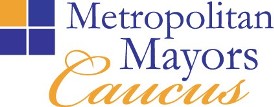 							President, Village of Fox River Grove							Executive Board Chairman																Rahm Emanuel							Mayor, City of Chicago							Executive Board 1st Vice Chair							Joseph Mancino							Mayor, Village of Hawthorn Woods							Executive Board 2nd Vice Chair													John A. Ostenburg													Mayor, Village of Park Forest													Executive Board SecretaryAGENDADiversity Issues Task ForceTuesday, January 10, 20179:30 a.m.Hanover Park Police DepartmentCommunity Room2011 Lake Street, Hanover Park, IL9:30 a.m.	I.  	Welcome and Introductions	Mayor Bill McLeod, Village of Hoffman Estates, Task Force Co-ChairMayor Rodney Craig, Village of Hanover Park, Task Force Co-Chair	9:35 a.m.	II.	Impact DuPage PresentationSarah Troll, Population Health Coordinator, DuPage County Health Dept. Mila Tsagalis, Director of Community Initiatives, DuPage County Health Dept.10:15 a.m.	III.	Kane Health Counts InitiativeTheresa Heaton, Director of Health Promotion, Kane County Health Dept.Lindsay Bow, Epidemiologist, Kane County Health Dept.10:55 a.m.	IV.	Other Business			Next Meeting Date – March 7, 2017 at 9:30am			Location - CMAP/MMC Offices – 233 S. Wacker Drive, Suite 800, Chicago 	 11:00 a.m.	VI.	AdjournCity of Chicago ∙ DuPage Mayors and Managers Conference ∙ Lake County Municipal League ∙ McHenry County Council of GovernmentsMetro West Council of Governments ∙ Northwest Municipal Conference ∙ South Suburban Mayors and Managers AssociationSouthwest Conference of Mayors ∙ West Central Municipal Conference ∙ Will County Governmental League233 South Wacker Drive, Suite 800, Chicago, Illinois 60606Tel: 312.201.4505 	Fax: 312.454.0411www.mayorscaucus.org 